Formulaire de demande de location d'aéronefs avec équipage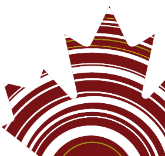 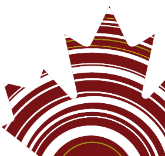 Les demandeurs devraient utiliser le présent formulaire lorsqu'ils présentent une demande de location d'aéronefs avec équipage à l'Office.  Coordonnées du demanderDénomination sociale du transporteur aérien et, s'il y a lieu, du mandataire  AdresseVilleProvince / territoire PaysCode postalNom de la personne-ressourceNuméro de téléphone de la personne-ressource Titre de la personne-ressource Numéro de télécopieur de la personne-ressource Adresse courriel de la personne-ressourceType de serviceSélectionnez avec quel type de licence cette demande est associée: 	Service international régulier 	Service international à la demande Renseignements sur le locataire (voir le guide pour les renseignements)Dénomination sociale du locataire (tel qu'il apparaît sur la licence)Non commercial ou noms commerciaux (le cas échéant)Numéro de licence de l'OfficeRenseignements sur le locateur (voir le guide pour les renseignements)Dénomination sociale du locateurNon commercial ou noms commerciaux (le cas échéant)Numéro de licence de l'Office (le cas échéant)Numéro du document d'aviation canadien (DAC)Nature du service proposé (voir le guide pour les renseignements)Veuillez indiquer les points à desservir, la fréquence du service et la période visée par le service projeté:   Dates:Date de début du service: Date de fin du service:  	Cette demande respecte le délai de dépôt de 15 jours énonce au paragraphe 8.2(2) du Règlement sur les transports aériens (RTA). 	Cette demande est déposée moins de 15 jours avant la date de début du service demandé. S'il y a lieu, expliquez pourquoi le délai de dépôt n'a pas été respecté:Renseignements sue les aéronefs (voir le guide pour les renseignements)Donnez une description du ou des types d'aéronefs qui seront utilisés, y compris leur capacité maximale certifiée, et s'il y a lieu (pour les vols affrètes et les accords de réservation de capacité), le nombre maximal de sièges et la capacité pour le transport de marchandises qui seront utilisés par le locataire:A remplir dans le cas de demandes assujetties à la Politique de location d'aéronefs avec équipage (voir la partie 2.2 du guide)Nombre d'aéronefs pour lequel cette demande de location d'aéronefs avec équipage est présentée: Nombre d'aéronefs moyens et de gros aéronefs qui figure sur le certificat d'exploitation aérienne du locataire au moment où cette demande est présentée:Nombre d'aéronefs loués avec équipage auprès de locateurs étrangers que l'Office a autorisé précédemment pour une période concordant avec la période du nouveau service projeté de location d'aéronefs avec équipage:Justification de la location d'aéronefs avec équipage (voir le guide pour les renseignements) Décrivez les raisons pour lesquelles le locataire doit utiliser tout ou partie d'un aéronef avec équipage fourni par le locateur (y compris la raison pour laquelle les aéronefs du locataire ne sont pas disponibles):Renseignements sur les affrètements (voir le guide pour les renseignements)S'il y a lieu, donnez le nom de l'affréteur ou des affréteurs et le ou les numéros du permis d'affrètement ou de la permission applicable.  Pour chaque affréteur, précisez le nombre maximal de sièges de l'aéronef et la capacité pour le transport de marchandises offerts au locataire pour son usage.Documents à l'appui (voir le guide pour les renseignements)Les documents suivants doivent être soumis à l'Office:preuve du nombre d'aéronefs qui figurent sur le certificat d'exploitation aérienne du locataire au moment du dépôt de la demande (pour les cas où la politique de location d'aéronefs avec équipage s'applique)les documents relatifs à l'exigence en matière d'assurance  Les documents suivants peuvent également être soumis à l'Office a l'appui de la demande: les contrats de location d'aéronefs avec équipagela licence du locateur Attestation d'un représentant autorise (voir le guide pour les renseignements)Note: En vertu du paragraphe 173(1) de la Loi sur les transports au Canada (LTC), nul ne peut, sciemment, faire de déclaration fausse ou trompeuse ni fournir de renseignements faux ou trompeurs à l'Office des transports du Canada (Office), au ministre des Transports ou à toute personne agissant au nom de l'Office ou du ministre relativement à une question visée par la LTC. L'article 174 prévoit que quiconque contrevient à une disposition de la LTC ou à un texte d'application de celle-ci, autre qu'un décret prévu à l'article 47, commet une infraction et est passible, sur déclaration de culpabilité par procédure sommaire, d'une amende.J'atteste que, à ma connaissance, les renseignements fournis dans la présente demande ou dans les documents complémentaires soumis sont véridiques, exacts et complets.Nom complet du représentant autorise ou du mandataire Titre du représentant autorise ou du mandataireInstructions pour le dépôt de la demande 
(voir le guide pour les renseignements)Note: Si votre présentation contient des renseignements sensibles ou volumineux que vous ne souhaitez pas transmettre par courriel, nous vous prions de communiquer avec nous à l'adresse licence@otc-cta.gc.ca et nous prendrons sans tarder les mesures nécessaires pour permettre la transmission électronique facile par l'entremise de canaux sécurisés.Les renseignements confidentiels ou de nature délicate sur le plan commercial devraient être clairement indiqués comme tels et être soumis en tant que documents distincts.Le formulaire de demande dûment rempli, et tous documents à l'appui, doit être soumis à l'Office par courriel (méthode préférée) ou par télécopieur.Courriel: licence@otc-cta.gc.caTélécopieur: 819-953-5562 ou 819-953-8798Veuillez envoyer vos questions portant sur les exigences décrites dans ce formulaire par courriel à licence@otc-cta.gc.ca.